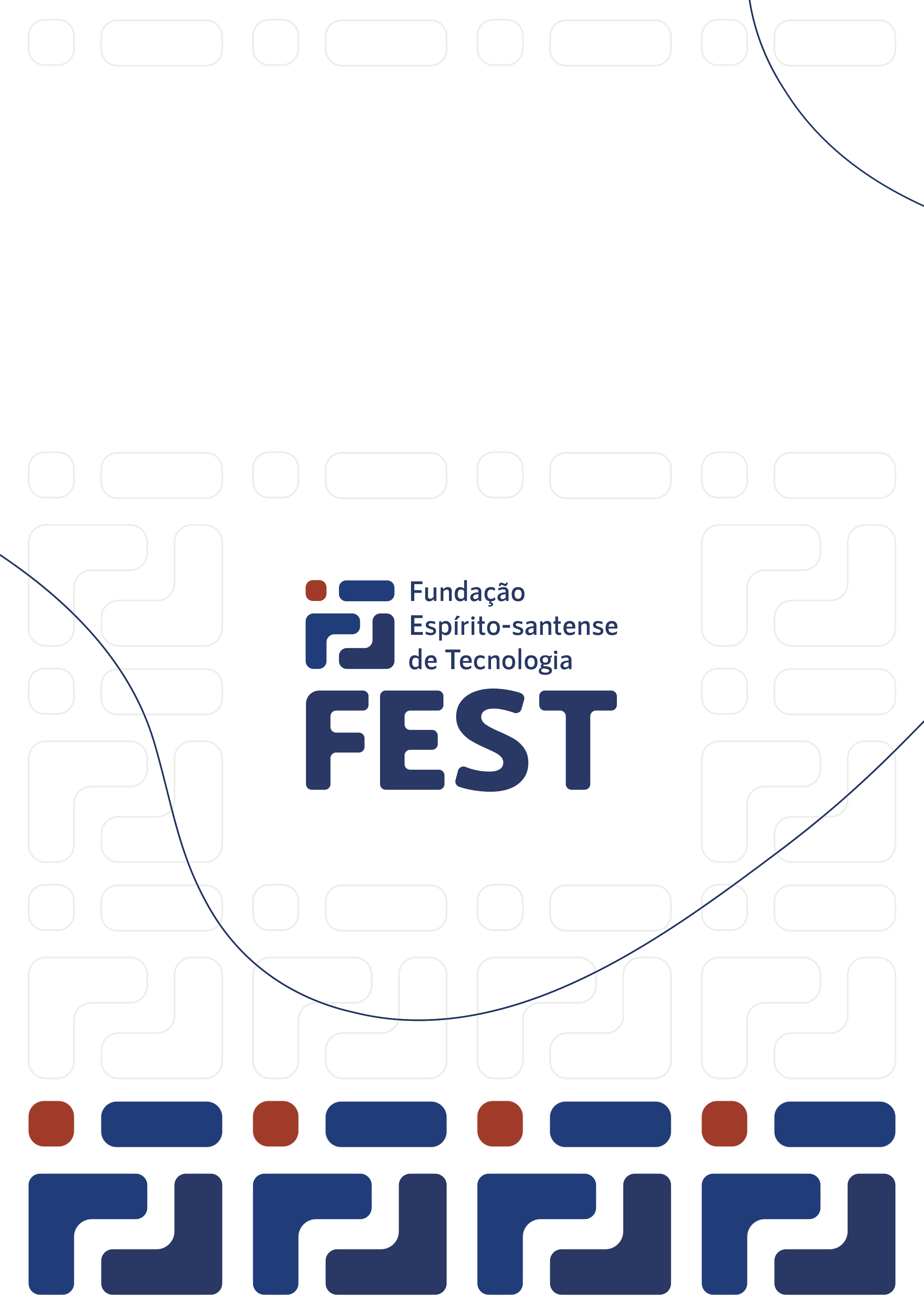 EDITAL FINEP/MCTI - MAIS SAÚDE BRASILICTsDADOS CADASTRAISEssas informações são necessárias para compor o Plano de Trabalho, documento integrante dos instrumentos contratuais, e que resume os principais elementos cadastrais, técnicos e financeiros dos projetos apoiados, constituindo-se em referência básica para o acompanhamento de sua execução.O arranjo institucional deve ser constituído de acordo com o que estabelece o item 4 “Elegibilidade dos participantes” no edital de Seleção Pública MCTI/FINEP/FNDCT - Mais Inovação Brasil – Saúde - Pesquisa, desenvolvimento e inovação para reduzir as vulnerabilidades do SUS e ampliar o acesso à saúde.Os partícipes devem, necessariamente, dispor de CNPJ próprio. Caso seja(m) unidade(s) sem personalidade jurídica própria, deve(m) informar, nos campos correspondentes, os dados das Instituições ou das pessoas jurídicas à(s) qual(is) esteja(m) vinculado(s).Os partícipes da proposta podem desempenhar as seguintes funções:Executora Principal: Instituição Científica, Tecnológica e de Inovação (ICT).Coexecutora: Instituição(ões) Coexecutora(s) - Demais ICTs que auxiliarão a execução do projeto e que tenham, em seus objetivos institucionais, atividades compatíveis com o projeto proposto.Proponente: Instituição convenente responsável pela execução gerencial e financeira do projeto. As ICTs públicas deverão, preferencialmente, apresentar proposta em parceria com instituição de apoio a qual atuará, obrigatoriamente, como convenente.Interveniente Cofinanciadora: Empresa(s) brasileira(s), individualmente ou em conjunto, com interesse nos resultados do projeto e que dele participa com aporte de recursos.Caso a instituição Executora Principal figure como Proponente, em atenção a item 4.2.2 do Edital, deverá ser selecionado "Proponente/Executora Principal".O projeto só admite uma Proponente / Convenente e uma Executora (principal).O formulário não importa dados cadastrais das bases da FINEP, dos Correios, ou das tabelas de referência oficiais sobre atividade econômica. Assim, recomenda-se especial atenção na inserção dos dados cadastrais, visando evitar problemas no contato entre a FINEP e as instituições partícipes na fase de análise e, caso a proposta seja aprovada, no processo de contratação.É obrigatório o cadastro de, pelo menos, um representante legal (preferencialmente o dirigente máximo efetivo) para cada partícipe.Para a Instituição Executora Principal e para cada Co-executora, obrigatoriamente, deverá ser cadastrado um Coordenador, o qual será responsável pela gestão técnica do projeto naquela instituição.O Coordenador deverá pertencer ao quadro efetivo da instituição partícipe e ter disponibilidade compatível com a função ao longo de todo o prazo de execução do projeto.O coordenador da executora principal será o Coordenador Geral. Os coordenadores em cada uma das instituições partícipes constantes no cadastro devem constar com a mesma função na equipe executora.Para as Instituições Proponente e, quando for o caso, Interveniente, para além do representante legal deverá ser cadastrado, pelo menos, um contato.Dados BásicosResponsávelDADOS INSTITUCIONAISEssas informações destinam-se a caracterizar a expertise das instituições partícipes, com ênfase nos últimos 5 anos e no tema central da proposta.Novos campos ficarão disponíveis após a seleção da Linha Temática na seção Projeto.PROJETOEssa seção destina-se a apresentar o Plano de Trabalho proposto. Em síntese, visa: definir o objeto da proposta; orientar sua execução; delimitar as formas de atingir o objetivo pretendido; e apresentar as razões e justificativas para o plano de trabalho, de modo a demonstrar a legitimidade das escolhas como a melhor forma de atender aos interesses públicos buscados.CRONOGRAMA FÍSICOO Cronograma Físico visa a sistematização das fases de implementação do projeto proposto, em metas, atividades, indicadores físicos e período de execução.Para incluir cada Meta Física / Atividade do projeto, clique no botão +NOVO:Como Identificador de cada Meta, recomenda-se adotar algarismos indo-arábicos (1, 2 etc.).Para a Descrição de cada Meta, recomenda-se adotar expressões que definam de forma clara e objetiva a Meta a ser cumprida.O Identificador da Atividade corresponde àquele estabelecido para a Meta à qual está subordinada.Os Indicadores de execução devem ser estabelecidos de forma a demonstrar a comprovação técnica da atividade correspondente e deverão ser identificados de forma a possibilitar o acompanhamento do progresso durante a implementação do projeto. Os indicadores deverão ter preferencialmente caráter quantitativo (informando quantidade e unidade de medida) e deverão ser estabelecidos de forma a permitir a aferição do término da execução de cada atividade estabelecida no cronograma físico.Informar o número do mês correspondente ao Início e Fim de cada atividade. A duração prevista para a Atividade deve ser compatível com o prazo de execução do projeto.Metas FísicasAdicionar linhas, caso necessário.Atividades (máximo de 50 atividades)EQUIPE EXECUTORAInformar o nome completo de cada membro da equipe executora. Caso seja, a contratar, indicar "A contratar XX" (ex. "A Contratar 01)Indicar o CPF dos membros indicados. Aqueles a contratar, deixar em branco. Poderá aparecer um ponto exclamação no campo, porém será possível enviar a proposta.Instituição/País/Ano: Informar, para os níveis universitários, a sigla da Instituição, o país e o ano da última titulação. Caso não haja titulação, digite “NÃO SE APLICA”.Área de Atuação/Especialização: Informar a área que melhor caracterize a especialização profissional dos membros da equipe do projeto, seja de cunho setorial, tecnológico ou de conhecimento científicoCusteio: Selecionar a origem dos recursos para o pagamento de cada integrante da equipe:Concedente/FNDCT: Recursos a serem concedidos caso o projeto venha a ser aprovado;Contrapartida: Recursos provenientes da Instituição Convenente, conforme item 6.5 do Edital;Outros Aportes: Recursos provenientes do Interveniente Cofinanciador;Outros: Recursos não listados acima ou provenientes de instituições não envolvidas no projeto.Função no Projeto: Selecionar a opção mais adequada à função a ser desempenhada por cada membro da equipe do projetoCoordenador Geral (Executor Principal): Deverá ser designado somente um coordenador geral para o projeto, que deverá ser membro da proponente/executora principal.Coordenadores: Deverá indicar coordenadores para cada coexecutora se houver.O coordenador geral e o os coordenadores de cada coexecutora devem corresponder ao coordenador apontados na sessão de dados cadastrais para cada partícipe.ITENS SOLICITADOS FNDCTDescrição: Descrever o item/itens (Limite de 150 caracteres)Finalidade: Informar a necessidade de cada item relacionando-o com a execução das atividades previstas no projeto. (Limite de 200 caracteres)Participação: Registrar à qual membro da equipe executora do projeto se destina cada item solicitado no Elemento de despesa "Pagamento de Pessoal"Destinação: Registrar à qual instituição participante do projeto se destina cada item solicitado.Atenção: no caso de projetos que tenham a participação de empresa interveniente cofinanciadora, não deverão ser destinados recursos do projeto para essas empresasElementos de despesa passíveis de financiamento:Pagamento de Pessoal: Detalhar os Vencimentos e o período de atuação no projeto, a ser pago com recursos solicitados.Diárias (Pessoal Civil/Militar): Descrever detalhadamente a finalidade de cada Diária solicitada. Agrupamentos serão admitidos somente se a finalidade, detalhadamente descrita, for idêntica, como p.ex: 10 diárias para participação de dois pesquisadores, durante 5 dias cada um, no Congresso “XXX”.Material de Consumo Nacional: Descrever detalhadamente cada item solicitado. Itens semelhantes podem ser agrupados por tipo (p.ex., vidraria, reagentes, combustíveis, etc.) Serão considerados Nacionais os materiais que forem adquiridos no país.Material de Consumo Importado: Descrever detalhadamente cada item solicitado. Itens semelhantes podem ser agrupados por tipo (p.ex., vidraria, reagentes, combustíveis, etc.) Serão considerados Importados todos os materiais que forem adquiridos fora do país.Passagens e Despesas de Locomoção: Detalhar cada viagem indicando o trecho. Agrupamentos serão admitidos somente se a finalidade, detalhadamente descrita, for idêntica.Outros Serviços de Terceiros/Pessoa Física: Detalhar e justificar cada um dos itens solicitados, indicando ainda a duração de cada serviço. Indicar separadamente cada beneficiário e incluir o valor dos encargos incidentes.Outras Despesas com Serviços de Terceiros/Pessoa Jurídica: Detalhar e Justificar cada item separadamente. Sempre que ocorrer a aquisição de itens importados, considerar a necessidade de inclusão das despesas acessórias correspondentes, tais como fretes, armazenagens, seguros, impostos e taxas.Serviços de Terceiros / Bolsas: Detalhar e justificar cada uma das bolsas solicitadas, indicando ainda a duração e os requisitos para os candidatos. Cada beneficiário deverá indicar separadamente.Equipamento e Material Permanente Nacional: Agrupar apenas quando se tratar de itens idênticos. Descrever detalhadamente e justificar cada item solicitado. Equipamentos Importados a serem adquiridos no país devem ser considerados Equipamentos Nacionais.Equipamento e Material Permanente Importado: Agrupar apenas quando se tratar de itens idênticos. Descrever detalhadamente e justificar cada item solicitado. Informar o país de origem.ITENS DE CONTRAPARTIDA FINANCEIRA E OUTROS APORTESDescrição: Descrever o item/itens (Limite de 150 caracteres)Finalidade: Informar a necessidade de cada item relacionando-o com a execução das atividades previstas no projeto. (Limite de 200 caracteres)Participação: Registrar à qual membro da equipe executora do projeto se destina cada item solicitado no Elemento de despesa "Pagamento de Pessoal"Destinação: Registrar à qual instituição participante do projeto se destina cada item solicitado.Atenção: no caso de projetos que tenham a participação de empresa interveniente cofinanciadora, não deverão ser destinados recursos do projeto para essas empresasElementos de despesa passíveis de financiamento:Pagamento de Pessoal: Detalhar os Vencimentos e o período de atuação no projeto, a ser pago com recursos solicitados.Diárias (Pessoal Civil/Militar): Descrever detalhadamente a finalidade de cada Diária solicitada. Agrupamentos serão admitidos somente se a finalidade, detalhadamente descrita, for idêntica, como p.ex: 10 diárias para participação de dois pesquisadores, durante 5 dias cada um, no Congresso “XXX”.Material de Consumo Nacional: Descrever detalhadamente cada item solicitado. Itens semelhantes podem ser agrupados por tipo (p.ex., vidraria, reagentes, combustíveis, etc.) Serão considerados Nacionais os materiais que forem adquiridos no país.Material de Consumo Importado: Descrever detalhadamente cada item solicitado. Itens semelhantes podem ser agrupados por tipo (p.ex., vidraria, reagentes, combustíveis, etc.) Serão considerados Importados todos os materiais que forem adquiridos fora do país.Passagens e Despesas de Locomoção: Detalhar cada viagem indicando o trecho. Agrupamentos serão admitidos somente se a finalidade, detalhadamente descrita, for idêntica.Outros Serviços de Terceiros/Pessoa Física: Detalhar e justificar cada um dos itens solicitados, indicando ainda a duração de cada serviço. Indicar separadamente cada beneficiário e incluir o valor dos encargos incidentes.Outras Despesas com Serviços de Terceiros/Pessoa Jurídica: Detalhar e Justificar cada item separadamente. Sempre que ocorrer a aquisição de itens importados, considerar a necessidade de inclusão das despesas acessórias correspondentes, tais como fretes, armazenagens, seguros, impostos e taxas.Serviços de Terceiros / Bolsas: Detalhar e justificar cada uma das bolsas solicitadas, indicando ainda a duração e os requisitos para os candidatos. Cada beneficiário deverá indicar separadamente.Equipamento e Material Permanente Nacional: Agrupar apenas quando se tratar de itens idênticos. Descrever detalhadamente e justificar cada item solicitado. Equipamentos Importados a serem adquiridos no país devem ser considerados Equipamentos Nacionais.Equipamento e Material Permanente Importado: Agrupar apenas quando se tratar de itens idênticos. Descrever detalhadamente e justificar cada item solicitado. Informar o país de origem.CRONOGRAMA DE DESEMBOLSOEsta seção destina-se à distribuição temporal dos recursos FNDCT solicitados e dos recursos de Contrapartida / Outros Aportes, em parcelas, considerando: as especificidades da demanda; o prazo de execução do projeto; o Cronograma Físico de execução; e os montantes totais de cada Elemento de Despesa, calculados automaticamente a partir dos dados inseridos nas relações de itens solicitados e de contrapartida.As parcelas devem ser anuais conforme item 6.4.3 do Edital.ANEXOS PARA CONVENENTE E EXECUTOR(ES)Estatuto Social registrado, atualizado e eventuais alterações, caso não esteja consolidado, ou regimento, no caso de órgão da administração pública. Ou, no caso de Serviço Social Autônomo, regimento ou regulamento atualizado e devidamente registrado. (Item obrigatório conforme Edital):Ato de eleição/nomeação da atual administração (Item obrigatório conforme Edital):Ofício de apresentação para reconhecimento institucional da proposta. (Item obrigatório conforme Edital):ANEXOS PARA intervenientes (opcional).Estatuto ou Contrato Social registrado, atualizado e eventuais alterações, caso não esteja consolidado. (opcional).Instrumento de procuração, caso a representação legal se dê nessa forma nos documentos solicitados nesse edital. (opcional).Demonstrativo de Resultados do Exercício (DRE) referente a 2022, assinado pelo contador e seu representante legal: (opcional).Carta de Manifestação de Interesse da empresa. (opcional).GRUPO(S) ECONÔMICO(S)Demonstrativo de Resultados do Exercício (DRE) referente a 2022, assinado pelo contador e seu representante legal: (opcional).EXTRASOutros Anexos: (opcional).E-mail a ser enviada comunicação dos resultados:sabrina.felix797@fest.org.brParticipação no Projeto:ProponenteRazão Social:Fundação Espírito-santense de TecnologiaSigla (ou nome fantasia):FESTCNPJ:02.980.103/0001-90Códigos do SIAFI - UG:Códigos do SIAFI - Gestão:Foro da Instituição:Vitória - ESRegistro na Junta Comercial ou no RCPJ:14288Data do Registro:18/02/1999Data da Constituição:16/12/1998Endereço:Av. Fernando Ferrari, 845, Campus UniversitárioBairro:GoiabeirasEstado:Espírito Santo - ESMunicípio:VitóriaCep:29075-910Caixa Postal:Página eletrônica (site):www.fest.org.brFaturamento em 2019 (em Reais):0,00Capital Social Atualizado (em Reais):0,00Número de Empregados:358Natureza Jurídica:125-2 - Fundação Pública de Direito Privado FederalAtividade Econômica Predominante:7210-0/00 - Pesquisa e desenvolvimento experimental em ciências físicas e naturaisParticipação no Projeto:ExecutorRazão Social:Universidade Federal do Espírito SantoSigla (ou nome fantasia):UFESCNPJ:32.479.123/0001-43Códigos do SIAFI - UG:Códigos do SIAFI - Gestão:Foro da Instituição:Vitória - ESRegistro na Junta Comercial ou no RCPJ:0Data do Registro:05/05/1954Data da Constituição:05/05/1954Endereço:Av. Fernando Ferrari, 514Bairro:GoiabeirasEstado:Espírito Santo - ESMunicípio:VitóriaCep:29075-910Caixa Postal:Página eletrônica (site):www.ufes.brFaturamento em 2019 (em Reais):0,00Capital Social Atualizado (em Reais):0,00Número de Empregados:3708Natureza Jurídica:110-4 - Autarquia FederalAtividade Econômica Predominante:8533-3/00 - Educação superior - pós-graduação e extensãoParticipação no Projeto:Coexecutor/ IntervenieteRazão Social:Sigla (ou nome fantasia):CNPJ:Códigos do SIAFI - UG:Códigos do SIAFI - Gestão:Foro da Instituição:Registro na Junta Comercial ou no RCPJ:Data do Registro:Data da Constituição:Endereço:Bairro:Estado:Município:Cep:Caixa Postal:Página eletrônica (site):Faturamento em 2019 (em Reais):Capital Social Atualizado (em Reais):Número de Empregados:Natureza Jurídica:Atividade Econômica Predominante:CNPJ:02.980.103/0001-90Nome:Armando Biondo FilhoCPF:376.717.407-30Endereço:Rua da Paisagem, 460, casaCep:29075-785Bairro:Boa VistaEstado:Espírito Santo - ESMunicípio:VitóriaIdentidade:4.458.807Órgão Expedidor:SSP-ESData de Expedição:23/09/2019Cargo Ocupado:SuperintendenteEmail:armando.biondo@fest.org.brTelefone:(27) 99928-7831Data de Vínculo:08/07/2020Tipo:Dirigente FESTCNPJ:32.479.123/0001-43Nome:Paulo Sérgio de Paula VargasCPF:526.372.397-00Endereço:Cep:Bairro:Estado:Espírito SantoMunicípio:Identidade:337068Órgão Expedidor:SSP- ESData de Expedição:Cargo Ocupado:ReitorEmail:reitor@ufes.brTelefone:(27) 3145-4523Data de Vínculo:29/12/1989Tipo:Dirigente UFESCNPJ:32.479.123/0001-43Nome:Valdemar Lacerda JuniorCPF:778.070.811-04Endereço:Av. Estudante José Júlio de Souza, 3600, t. 02, Apt. 604Cep:29075-785Bairro:Praia de ItaparicaEstado:Espírito Santo - ESMunicípio:Vila VelhaIdentidade:3.270.348Órgão Expedidor:SSP-GOData de Expedição:25/07/2005Cargo Ocupado:Pró-Reitor de Pesquisa e Pós-GraduaçãoEmail:vljuniorqui@gmail.comTelefone:(27) 3145-4523Data de Vínculo:25/07/2020Tipo:Coordenador GeralCNPJ:Nome:CPF:Endereço:Cep:Bairro:Estado:Município:Identidade:Órgão Expedidor:Data de Expedição:Cargo Ocupado:Email:Telefone:Data de Vínculo:Tipo:Coordenador Projeto UFES (Docente)CNPJ:Nome:CPF:Endereço:Cep:Bairro:Estado:Município:Identidade:Órgão Expedidor:Data de Expedição:Cargo Ocupado:Email:Telefone:Data de Vínculo:Tipo:Coordenador, Dirigente do Interveniente ou CoexecutorAntecedentes (5600 caracteres):Descrever os antecedentes da instituição relacionados ao problema a ser tratado, relatando os esforços já realizados ou em curso pela(s) executora(s), para resolvê-los. Quando existente, relatar o histórico de atividades de parceria entre as instituições partícipes. Descrever a contribuição ao SUS já realizada.A Universidade Federal do Espírito Santo, está entre as 21 Instituições de Ciência e Tecnologia (ICTs) brasileiras que oferecem 103 cursos de graduação presencial, com oferta de cerca de 5.004 vagas anuais. Na pós-graduação possui 62 cursos de mestrado acadêmico e profissional, e 32 de doutorado. Possui um quadro com cerca de 1.800 professores efetivos, 2 mil Técnicos-administrativos, 20.467 estudantes matriculados na graduação presencial e na modalidade a distância, e 4 mil na pós-graduação. Na pesquisa científica e tecnológica a Ufes possui cerca de 5.500 projetos em andamento, e na extensão universitária desenvolve 851 projetos e programas com abrangência em todos os municípios capixabas, contemplando cerca de 2 milhões de pessoas. A UFES é responsável por 76% dos programas de pós-graduação do Estado do Espírito Santo e por 90% dos cursos de doutorado. Infraestrutura Física do executor, coexecutora(s) e interveniente(s), os dóis últimos se houver (5600 caracteres):Informar as principais instalações e equipamentos disponíveis nas instituições partícipes, a serem utilizados no desenvolvimento das atividades relacionadas com a proposta, destacando suas atuais condições.A UFES possui dezenas de laboratórios registrados, dentre os quais, vários laboratórios são cadastrados na Plataforma Nacional de Infraestrutura de Pesquisa do MCTI – PNIPE. Formação de Recursos Humanos (5600 caracteres):Relacionar, para todas as instituições partícipes, os principais programas de pós-graduação em áreas de conhecimento correlatas ao tema da proposta, especificando os níveis de formação e respectivas classificações da CAPES.A Universidade Federal do Espírito Santo (UFES) conta com mais de 20 mil estudantes, dentre os quais aproximadamente 4 mil são estudantes e pesquisadores vinculados a pelo menos um dos 62 programas de pós-graduação existentes na universidade. Produção de C&T (5600 caracteres):Apresentar, para todas as instituições partícipes, os recursos dos principais projetos de pesquisa científica, desenvolvimento tecnológico e inovação, relacionadas ao tema da proposta, informando os respectivos montantes, fontes de recursos e agências de fomento, quando for o caso.Atividades de Extensão (5600 caracteres):Apresentar o histórico de atividades de extensão empreendidas pela(s) ICT partícipes, no uso de suas estruturas, competências e qualidades humanas, físicas, técnicas, laboratoriais e outras afins.Título do Projeto (150 caracteres):Sigla do Projeto (10 caracteres):Prazo Total de Execução:36 mesesÁrea Geográfica de Atuação (60 caracteres):Linha Temática: (Marcar apenas 01 linha temática)Linha Temática I - Insumos Farmacêuticos AtivosLinha Temática II - Terapias avançadasLinha Temática III - Pesquisa e Desenvolvimento de Produtos e Terapias com alto impacto para o SUSObjetivo Geral (1000 caracteres):Apresentar de forma clara e objetiva a finalidade geral do projeto, lembrando que essa finalidade não poderá ser alterada após a contratação da proposta caso venha a ser aprovada.Descrição do Projeto (10000 caracteres):Descrever detalhadamente a execução do projeto abordado a criticidade do problema a ser atacado e como pretende responder aos objetivos da linha temática escolhida.Resumo Publicável (1200 caracteres):Síntese do projeto para compor materiais de divulgação resultantes da execução da proposta com o apoio FINEP e do MCTIJustificativa (10000 caracteres):Descrever a relevância do Problema abordado e o estado da arte pertinente ao tema, evidenciando como os resultados previstos pelo projeto justificam a sua execução.Justificativa da participação das instituições no projeto (5600 caracteres):Justificar a participação de cada instituição no projeto (Proponente, executora, coexecutora e interveniente), indicando seus interesses nos resultados da proposta, bem como sua contribuição para a execução. Informar se haverá a participação de instituições do Norte, Nordeste ou Centro-Oeste no arranjo do Projeto.Grau de Inovação (5000 caracteres):Descrever o grau de inovação para o mercado nacional ou mundial, abordando também o grau de ineditismo e ou grau de aprimoramento. Indicar o quanto a inovação proposta é baseada em resultados de pesquisa e desenvolvimento tecnológico realizado pela empresa ou parceiros, e ainda relacioná-la com soluções compatíveis.Risco Tecnológico (5000 caracteres):Descrever o risco tecnológico envolvido do desenvolvimento do produto, processo ou serviço e como a experiência dos partícipes pode mitigar esse risco. Detalhar avanços da tecnologia proposta com a relação a outras tecnologias similares existentes no mercado. Descrever o nível de maturidade tecnológica em que se encontra e em qual nível se pretende chegar com o projeto.Metodologia (6000 caracteres):Descrever de que modo se dará a execução do Projeto, abordando os princípios orientadores e conjunto de métodos, técnicas e processos que serão utilizados para atingir seu objetivo. Ainda no âmbito da metodologia, deverão ser abordados aspectos utilizados para planejar, gerenciar e executar o projeto, incluindo informações a respeito do plano de disponibilização, aprovações regulatórias como comitê de ética, Anvisa, etc.Aplicabilidade para o SUS (4000 caracteres):Justificar a aplicação para o SUS, no que se refere à Factibilidade de utilização de resultados da pesquisa nos serviços, programas e /ou sistemas de saúde pública. Cite as referências aplicáveis.Potencial impacto e relevância (4000 caracteres):Justificar o potencial impacto e relevância do projeto para reduzir a vulnerabilidade tecnológica e econômica para acesso em Saúde.Atendimento aos desafios produtivos e tecnológicos (4000 caracteres):Descrever como serão atendidos os desafios produtivos e tecnológicos estabelecidos pelo Ministério da Saúde.Questões regulatórias (6000 caracteres):Descrever as exigências regulatórias para os desenvolvimentos propostos e para o produto ou processo que se pretende atingir. Informar se a(s) Instituição(ões) possui(em) alguma certificação ou se será necessário adquirir, como por exemplo: Boas Práticas de Fabricação (BPF), Boas Práticas de Laboratório (BPL), Boas Práticas em Pesquisas Clinicas, dentre outras.Palavras-chave (60 caracteres por palavra-chave)Apresentar de três a seis palavras-chave que melhor caracterizam os objetivos do projetoResultados Esperados (250 caracteres por tópico):Especificar os resultados parciais e finais a serem obtidos com a execução do projeto.Resumo da Equipe Executora (6000 caracteres):Comentar as principais características da equipe existentes para execução do projeto e identificar as necessidades de pessoal complementar, a ser custeado com o recurso do convênio, e/ou da Contrapartida e/ou Outros Apostes de Recursos ao Convênio.Resumo do Orçamento (8000 caracteres):Justificar as necessidades orçamentárias da proposta, correlacionando-as com as etapas de desenvolvimento do projeto. Para equipamentos com valor acima de R$ 100.000,00, justificar a necessidade de compra para a instituição onde será instalado. Descrever como será seu uso na infraestrutura de pesquisa. Justificar a participação e necessidade para cada empresa prestadora de serviço constante na rubrica “Outras Despesas com Serviço de Terceiro/ Pessoa Jurídica”Impacto Cientifico:Em tópicos (150 caracteres cada impacto)Apresentar indicadores voltados à área científica, tais como formação de recursos humanos, teses, publicações e comunicações em congressos, citações, entre outros.Impacto Tecnológico:Em tópicos (150 caracteres cada impacto)Apresentar indicadores voltados à área tecnológica, tais como desenvolvimento de produtos ou processos, obtenção de patentes, entre outros.Impacto Econômico:Em tópicos (150 caracteres cada impacto)Apresentar indicadores voltados à área econômica, em termos da transferência dos resultados do projeto e sua incorporação pelos setores de produção industrial, serviços e governo, tais como redução de custos, investimentos e retorno financeiro, entre outros.Impacto Ambiental: Em tópicos (150 caracteres cada impacto)Apresentar indicadores voltados à área ambiental, em termos de sua influência nos níveis de qualidade de água, ar e solos, da preservação da diversidade biológica ou recuperação da degradação, entre outros.Impacto Social:Em tópicos (150 caracteres cada impacto)Apresentar indicadores voltados à área social em termos de sua influência nos níveis das populações afetadas, em âmbito regional ou local, tais como emprego, renda, saúde, educação, habitação, saneamento, entre outros.IdentificadorDescriçãoM01M02M03Identificador (Meta Física)AtividadeIndicador Físico de ExecuçãoMês de InícioMês de TérminoM01M1.1 Exemplo 1Exemplo 119M01M1.2 M02M1.2M03M1.3NomeCPFUltima Titulação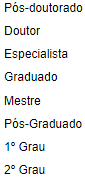 Instituição / País / AnoÁrea de especiali-zaçãoVínculo (CNPJ)Função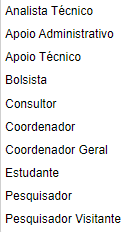 Horas por semana dedicadas ao projetoNúmero de meses dedicados ao projetoCusteio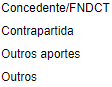 Valdemar Lacerda Junior778.070.811-04DoutorUSP/ Brasil/ 2000Química Orgânica32.479.123/0001-43Coordenador geral136FNDCT32.479.123/0001-43CoordenadorEX. A indicar 1-EX. FNDCTNomeCPFAtividades relacionadas ao membroValdemar Lacerda Junior778.070.811-04Todas metasCoordenador Projeto [NOMES]A indicar 01-Atividades meta 1A indicar 02-Atividades meta 2A indicar 03-Atividades meta 3